Вариант 1Часть А Выберите один правильный ответВ каких единицах СИ измеряется ускорение?1) мин 2) км/ч 3) м/с 4) с 5) м/с2По какой формуле можно определить скорость при равномерном прямолинейном движении?1)  2)  3) 4)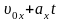 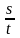 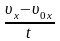 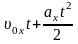 3. Импульс тела определяется формулой:1)  2) F=kx 3)  4)  5) 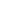 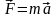 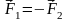 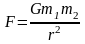 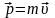 4. При измерении пульса человека было зафиксировано 75 пульсаций крови за 1 минуту. Определите период сокращений сердечной мышцы.     1) 0,8 с 2) 1,25 с 3) 60 с 4) 75 с5. Амплитуда свободных колебаний тела равна 3 см. Какой путь прошло это тело за 1/2 периода колебаний?1) 3 см 2) 6 см 3) 9 см 4) 12 см6.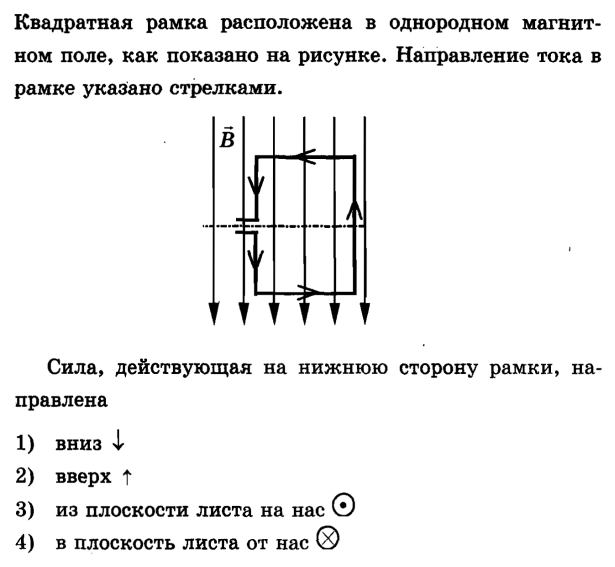 7.  излучение – это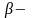 вторичное радиоактивное излучение при начале цепной реакциипоток нейтронов, образующихся в цепной реакцииэлектромагнитные волныпоток электронов8. Один раз кольцо падает на стоящий вертикально полосовой магнит так, что надевается на него; второй раз так, что пролетает мимо него. Плоскость кольца в обоих случаях горизонтальная.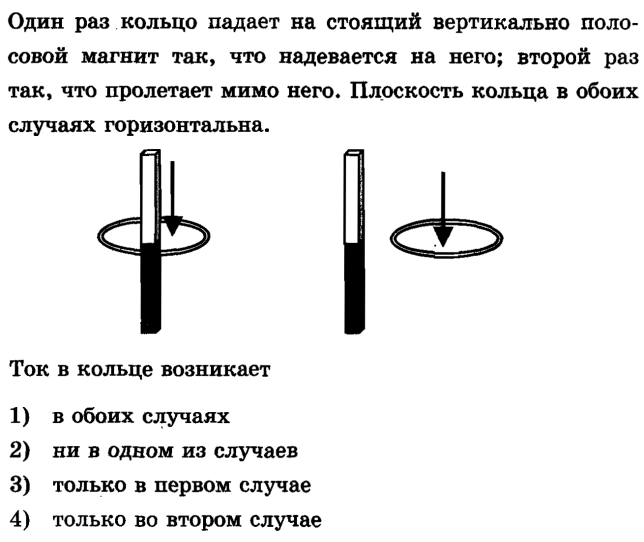 9. В ядре элемента  содержится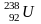 92 протона, 238 нейтронов146 протонов, 92 нейтрона92 протона, 146 нейтронов238 протонов, 92 нейтронаЧасть В Представьте решение задачи, выберите один правильный ответ10. Лыжник съехал с горки за 6 с, двигаясь с постоянным ускорением 0,5 м/с2. Определите длину горки, если известно, что в начале спуска скорость лыжника была равна 18 км/ч.1) 39 м 2) 108 м 3) 117 м 4) 300 м11. Спустившись с горки, санки с мальчиком тормозят с ускорением 2 м/с2. Определите величину тормозящей силы, если общая масса мальчика и санок равна 45 кг.1) 22,5 Н 2) 45 Н 3) 47 Н 4) 90 Н12. Радиостанция работает на частоте 60 МГц. Найдите длину электромагнитных волн, излучаемых антенной радиостанции. Скорость распространения электромагнитных волн с = 3·108 м/с.1) 0,5 м 2) 5 м 3) 6 м 4) 10 мЧасть СЧасть С Представьте полное решение задачи13. К неподвижному телу массой 20 кг приложили постоянную силу 60 Н. Какой путь пройдет тело за 12 с?